Prezydent Miasta Pruszkowa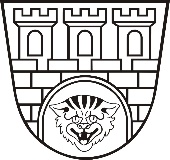 Zarządzenie nr 238 / 2020 Prezydenta Miasta Pruszkowa z dnia 18 listopada 2020 rokuw sprawie powołania członków Pruszkowskiej Rady Sportu.Na podstawie art. 30 ust. 1 ustawy z dnia 8 marca 1990 roku o samorządzie gminnym (t.j. Dz. U. z 2020 roku, poz. 713 z późn. zm.), art. 30 ustawy o sporcie z dnia 25 czerwca 2010 roku (t.j. Dz. U. z 2020 roku, poz. 1133) oraz  § 3 ust. 1 Zarządzenia nr 215 Prezydenta Miasta Pruszkowa z dnia 12 października 2020 roku zarządzam, co następuje:§ lPowołuję Członków Pruszkowskiej Rady Sportu:Borkowski Łukasz Ćwirta Jacek Dmochowski Łukasz Golik Piotr Grabowski Jacek Grubek Marcin Grzegółka AnnaKochański Robert Kuliś Szymon Kulmaczewski Sławomir Kwasiborski Grzegorz Machalski Maciej Napiórkowski Grzegorz Pruszkowski Przemysław Szcząchor Jerzy Wall AdamZieliński Dariusz§ 2Wykonanie zarządzenia powierza się Naczelnikowi Wydziału Inicjatyw Społecznych.§ 3Zarządzenie wchodzi w życie z dniem podpisania.Prezydent Miasta PruszkowaPaweł Makuch